CURRICULUM VITAERAMESH		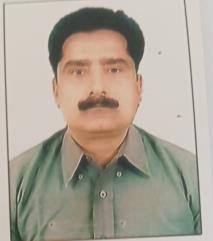 POST APPLIED FOR:  LAND SURVEYORPROFILEA Suitable position with an organization where I can utilize the best of my skills and abilities that fit to my education, skills and experience a place where an encourage and permitted to be an active participant as well vital contribute on development of the company.STRENGTHSEfficient and well behaved personExtremely hardworking self motivated and able to work independently in a team environment under supervisionKeep excellent inter personal relations with colleagues and ready to help themHardworking  and result orientedAbility to multi-task and meet tight feadlinesAdaptable to dynamic business Scenario.Superb tolerant & handle Pressure.Strong communication &Interpersonal Skills.EDUCATIONAL QUALIFICATION10+2,Passed ITI Cours with in the year 1988 under the Bord of Technical Education ,Varanasi, up india.December 1988 to December 1989 in panghmukhi engineering works , COMPUTER PROFICIENCYExcel,	wordEXPERIENCE IN UAE26  years’ experienceLAND SURVEYOR in an ENGINEERING & CONTRACTING Company  2012 June to Till date, LAND SURVEYOR with GLOBAL ENGINEERING LLC , DUBAI May 2007 to March 2012 PROJECTSHart Land International School Dubai GLOBAL ENGINEERING  LLC  PROJECTS DUTIES AND RESPONSIBILITESBenchmark ShiftingSetting out plot boundary establish level for excavation, Providing points & level for piling, Providing Points & levels for Laying out lift pit & Pile cap, setting out Columns & Walls for Raft, Provide levels and location for M E P Services.Make Proper Control Points for Upcoming Slabs & setting out columns and Core Walls.Mark the Tower Crane location and check the verticalityProvide points and level for aligning precast or glass cladding worksChecking with Consultant for their requirements.Preparation and keeping all survey reports for submission to the Consultant approvalINSTRUMENT HANDLEDAll kinds of Auto levels and Auto Plumb and Knowledge in all Civil works, survey, instruments Total station Nikon.PERSONAL DETAILS  Name	RameshNationality	IndiaDate of Birth	01/01/1970Gender	MaleMarital Status	MarriedLanguage Known	English, Hindi, BhojpuriReligion	HinduVisa Status	Employment Visa.CONTACT DETAILSContact Email:	ramesh-399505@2freemail.comReference:	Mr. Anup P Bhatia, HR Consultant, Gulfjobseeker.com	Mobile No. 0504973598I hereby declare that the details furnished above are true and correct to the best of my knowledgeRamesh   